                                                                                                                        Утверждаю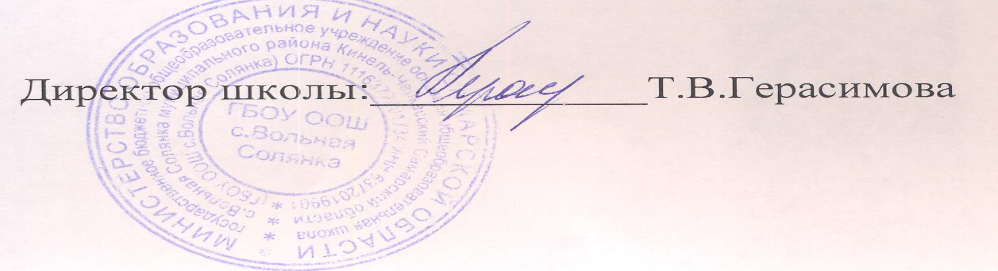 План   проведения  новогодних  и  рождественских  мероприятий  в каникулярное  время  для  детей  дошкольного  возраста, учащихся  1-5классов    ГБОУ  ООШ  с.Вольная   Солянка в  рамках  реализации  проекта      #ПРОкачайЗИМУ  (29декабря 2020года  по  10января  2021года)МероприятиеДата и времяМесто проведенияучастники ответственный1«Волшебная  Елка  Желаний»Игровая  программа29.12.2021г11. 00-23.0012.15-13.1513.30-14.30Рекреация 1этажа1-5клОленина Л.В.892700953632 «Прокачать»            мозг-тематическое  занятие«20новогодних  традиций  народов  мира»30.12.202111.00-12.0012.30-13.30Рекреация 1этажа1-4клОленина Л.В.892700953633. Рождество.История.Традиции. 29.12.2021 13.00-14.00 14.30-15.30 16.00-17.00ч. Кабинеты нач.кл.  Учащиеся 1-4 кл. Оленина Л.В.89270095363 Никитина С.В.892701601644. Рождество.История.Традиции.30.12.2021 13.00-14.00 Кабинет математика  Учащиеся 5 кл. Тремасова В.В.89270095363 5. Развлечение «Рождества волшебные мгновения» (Ребята познакомятся с праздником «Рождество», изготовят рождественские сувениры) 03.01.2021 15.00ч.  Кабинеты нач.клУчащиеся 1-5 кл. Педагог дополнительного образования: Тремасова В.В.89270095363 6. «Новогодние забавы» Рисуем и конструируем новогоднюю атрибутику 03.01.2021г. 13.00ч. Кабинеты нач.кл Дети дошкольного возраста, учащиеся 1-4 кл. Оленина Л.В.89270095363 Никитина С.В.89270160164 7. «Музыкальный аттракцион» 04.01.2021г. 13.00ч.  Рекреация 1этажаДети дошкольного возраста, учащиеся 1-4 кл. Оленина Л.В.89270095363 Никитина С.В.89270160164  8. Экологическая акция «Кормушки для птиц» 05.01.2021г. 12.00ч. Кабинеты нач.кл Учащиеся 4-5 классов  Оленина Л.В.89270095363 Никитина С.В.89270160164  9. «Новогодний переполох» - фотосессия 06.01.2021г. 12.00ч. Рекреация 1этажа Учащиеся 1-5 кл. Оленина Л.В.89270095363 Никитина С.В.89270160164  10. Театрализованное мероприятие «Мы встречаем Рождество» 08.01.2021г. 15.00ч.   Рекреация 1этажаДети дошкольного возраста, учащиеся 1-4 кл. Оленина Л.В.89270095363 Никитина С.В.89270160164  11. Игровая программа «Святочные гадания». Знакомимся со Святочными традициями наших предков.   08.01.2021г. 15.00ч.  16.00ч. Рекреация 1этажа  Учащиеся 1-4 кл. Учащиеся СПО НГТ Оленина Л.В.89270095363 Никитина С.В.89270160164  12. Тематическое занятие «Новогодние чудеса» 08.01.2021г. 10.00 – 10.45 11.00-11.45 ч. Занятия на свежем воздухе – рисование на снегу  Учащиеся 1-4 кл. Оленина Л.В.89270095363 Никитина С.В.89270160164  13. Мастер – класс «Чудесный Новый год» 08.01.2021г. 12.00-12.30ч.  Кабинеты нач.клДети дошкольного возраста Оленина Л.В.89270095363 Никитина С.В.89270160164  14. Викторина по ПДД «Знаем правила движения, как таблицу умножения» 09.01.2021г. 14.00ч. Рекреация 1этажаУчащиеся 1-4 кл.  Оленина Л.В.89270095363 Никитина С.В.89270160164  